Student Self-Assessment of Engineering3.) Improve:Here is what would make my design better and why...5.) Test:Here are the data I  collected .. .1.) Ask:Here is what I  am wondering about before I  plan my design ...I  am doing the work of a  mechanical engineer.2.) Plan:Here are my design ideas for the project ...4.) Create:Here is what I  think about what I  made compared to what I   planned, and here is what I  think will happen when I   test it ...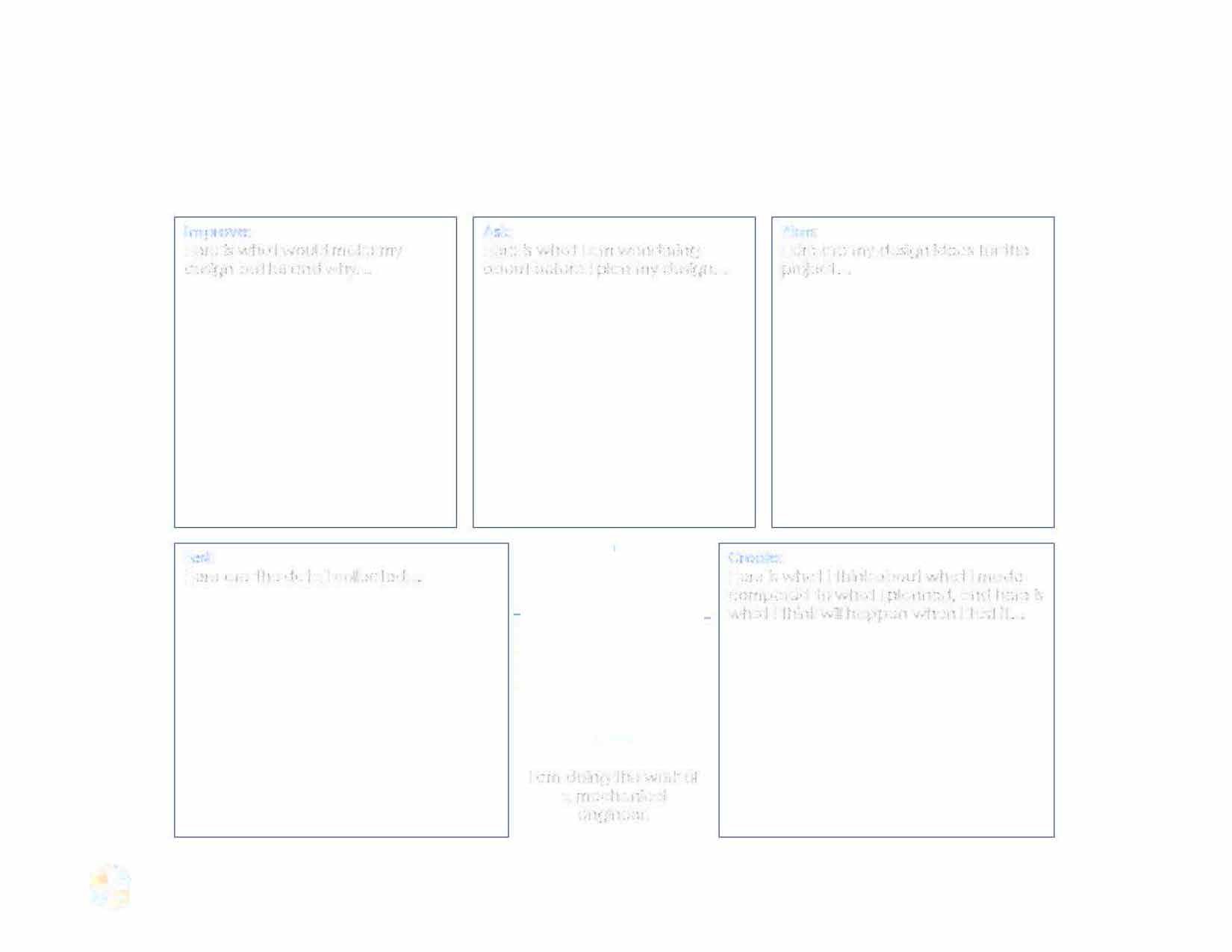 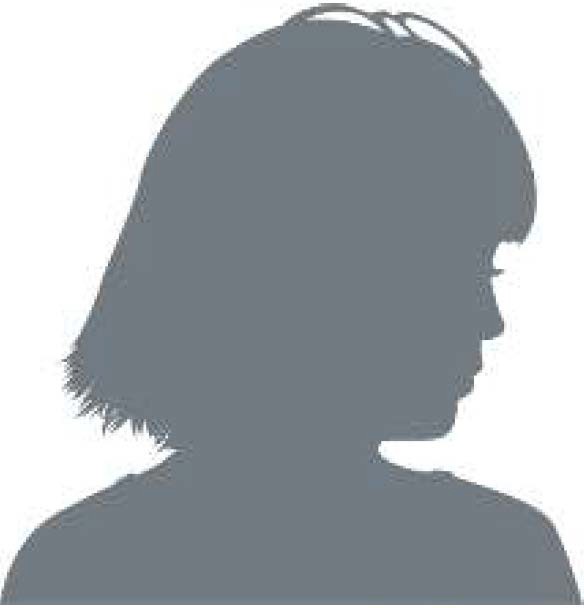 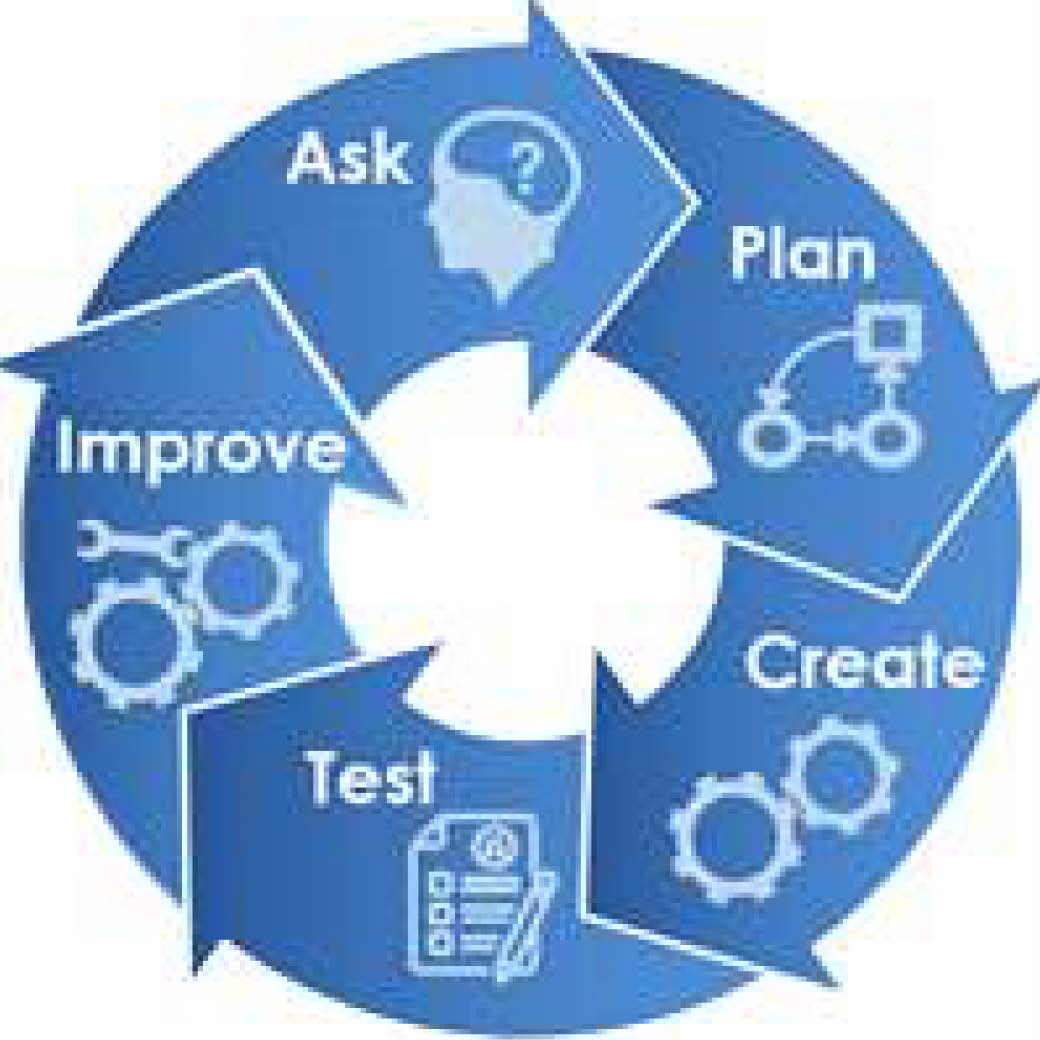 -� Integrated STEM Unit Planner: Geometry - Design a WindmillPage15